OBS! Detta är ett exempelVälkommen till Staden, [Namn på kurs] VT [år]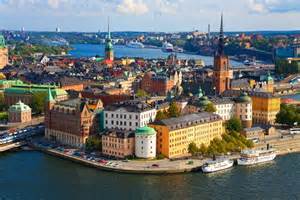 Antagning	Du har blivit antagen till kursen ovan med följande kurstid.	[startdatum och slutdatum]Kursinformation	Kursen öppnar på distans via lärplattformen Ping Pong den [datum], så då först kan ni se kursen bland ”mina kurser”. Viktigt att ni loggar in och läser vad som förväntas av er innan kursmötet.Kursmötet	Den [datum] hålls kursmötet i Staden. Dagarna startar ca [tid] och avslutas ca [tid]. Mötet hålls i lokaler vid [plats och adress].	Full närvaro krävs för godkänd kursPlagiat 	Inlämnings- och examinationsuppgifterna plagiatkontrolleras via Urkund.Logi	Resa och logi bokas själv av deltagaren.Information	Föreläsningsschema och mer detaljerad information om kursen samt om kursmötesdagarna kommer att läggas ut på Ping Pong.Metissupport	Vänligen kontakta supporten vid frågor/hjälp om inloggning eller lösenord till Pingpong. 	metissupport@sll.se 		Välkommen!		